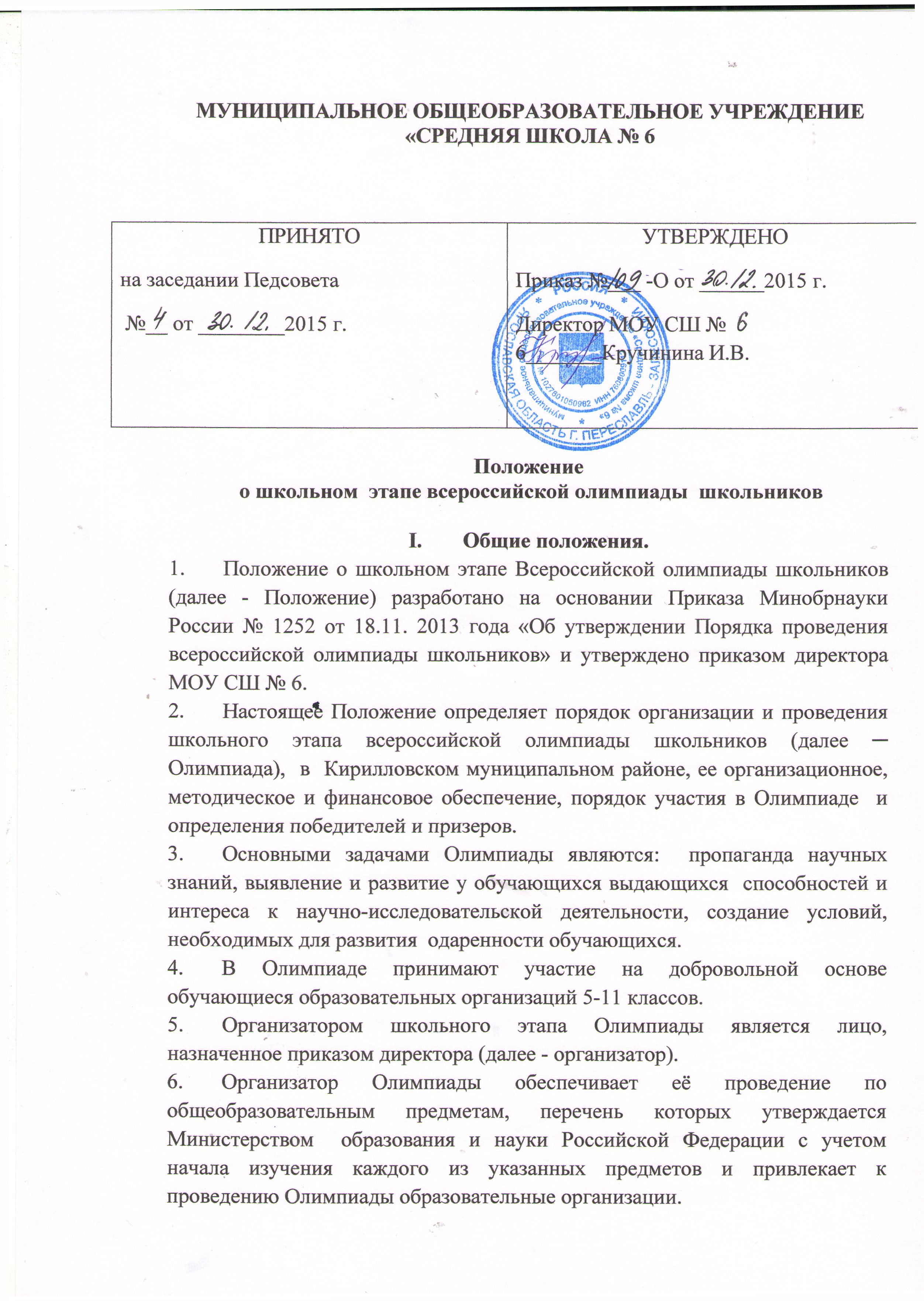 Организатор школьного этапа олимпиады формирует оргкомитет школьного этапа олимпиады и утверждает его состав;обеспечивает хранение олимпиадных заданий по каждому общеобразовательному предмету для школьного этапа олимпиады, несёт установленную законодательством Российской Федерации ответственность за их конфиденциальность;заблаговременно информирует учителей, осуществляющих образовательную деятельность по образовательным программам основного общего и среднего общего образования, расположенных на территории соответствующего муниципального образования, обучающихся и их родителей (законных представителей) о сроках и местах проведения школьного этапа олимпиады по каждому общеобразовательному предмету, а также о настоящем Порядке и утверждённых требованиях к организации и проведению школьного этапа олимпиады по каждому общеобразовательному предмету;определяет квоты победителей и призёров школьного этапа олимпиады по каждому общеобразовательному предмету.        Оргкомитет школьного этапа олимпиады включает  в себя  учителей-предметников, руководителей школьных методических объединений.Оргкомитет школьного этапа олимпиады:определяет организационно-технологическую модель проведения школьного этапа Олимпиады (Приложение 1);обеспечивает организацию и контролирует проведение школьного этапа олимпиады в соответствии с утверждёнными организатором школьного этапа олимпиады Положением о школьном этапе всероссийской олимпиады школьников, требованиями к проведению школьного этапа олимпиады по каждому общеобразовательному предмету, Порядком проведения всероссийской олимпиады школьников и действующими на момент проведения олимпиады санитарно-эпидемиологическими требованиями к условиям и организации обучения в организациях, осуществляющих образовательную деятельность по образовательным программам основного общего и среднего общего образования;формирует базу данных участников школьного этапа Олимпиады;анализирует итоги проведения школьного этапа Олимпиады.    Жюри школьного этапа Олимпиады:проверяет и оценивает выполненные олимпиадные задания;проводит анализ выполненных олимпиадных заданий;определяет победителей  и призеров Олимпиады;рассматривает совместно с администрацией образовательных организаций апелляции участников;представляет лицу, ответственному за  проведение школьного этапа Олимпиады на базе каждой образовательной организации,  аналитические отчеты о результатах проведения Олимпиады и протоколы работы жюри. Порядок проведения школьного этапа Олимпиады.Школьный этап Олимпиады проводится организатором школьного этапа Олимпиады  ежегодно в соответствии с Приказом Министерства образования и науки Российской Федерации (Минобрнауки России) от 18 ноября 2013 г. N 1252  "Об утверждении Порядка проведения всероссийской олимпиады школьников", Приказом  директора МОУ СОШ № 6:1сентября  – 1 октября – подготовка к проведению Олимпиады;8 октября – 30 октября   – проведение школьного этапа Олимпиады.Во время проведения олимпиады участники олимпиады должны соблюдать требования к проведению школьного этапа Олимпиады: они    не вправе общаться друг с другом, свободно перемещаться по аудитории, использовать интернет-ресурсы, справочные материалы, средства связи и электронно-вычислительную технику, кроме разрешенных к применению  требованиями  предметно-методических комиссий.      В случае нарушения участником Олимпиады вышеуказанного порядка и соответствующих требований представитель организатора Олимпиады вправе удалить данного участника Олимпиады из аудитории, составив соответствующий  акт.  Участники  Олимпиады, которые были удалены, лишаются права дальнейшего участия в Олимпиаде по данному общеобразовательному предмету в текущем году.    Проверку  выполненных олимпиадных заданий школьного  этапа Олимпиады осуществляет жюри указанного этапа Олимпиады.  Состав жюри школьного этапа Олимпиады формируется  образовательными организациями из числа педагогов школы. Состав жюри утверждается ежегодно приказом директора МОУ СОШ № 6. Для участия в школьном этапе Олимпиады  директору образовательной организации (члену оргкомитета Олимпиады) за 10 рабочих  дней до проведения школьного этапа подается заявление от родителей (законных представителей) обучающегося об участии в Олимпиаде, ознакомлении с порядком проведения Олимпиады и  согласии на сбор, хранение, использование, распространение (передачу) и публикацию персональных данных своих несовершеннолетних детей, а также их олимпиадных работ, в том числе в информационно-телекоммуникационной сети "Интернет" (далее - сеть "Интернет").Участники школьного этапа Олимпиады, набравшие наибольшее количество баллов, признаются победителями школьного этапа Олимпиады при условии, что количество набранных ими баллов превышает половину максимально возможных.В случае, когда победители не определены,  на школьном этапе Олимпиады определяются только призеры.Победители и призеры школьного этапа Олимпиады определяются  на основании результатов участников, которые заносятся в итоговую таблицу  результатов участников соответствующего этапа Олимпиады,  представляющую собой ранжированный список участников, расположенных по мере убывания набранных ими баллов (далее - итоговая таблица). Участники с равным количеством баллов располагаются в алфавитном порядке.Количество призеров школьного этапа Олимпиады определяется исходя из квоты победителей и призеров, установленной организатором   муниципального этапа ОлимпиадыПризерами школьного этапа Олимпиады в пределах  установленной квоты победителей и призеров признаются все участники школьного этапа Олимпиады, следующие в итоговой таблице за победителями.В случае, когда у участника школьного этапа Олимпиады, определяемого в пределах установленной квоты в качестве призера, оказывается количество баллов такое же, как и у следующих за ним в итоговой таблице,  решение по данному участнику и всем участникам, имеющим с ним равное количество баллов, определяется жюри школьного этапа Олимпиады. Количество победителей школьного этапа Олимпиады по каждому общеобразовательному предмету - не более 1 (одного). Количество призеров школьного этапа Олимпиады по каждому общеобразовательному предмету определяется квотой призеров и победителей, которая соответствует 20% от общего числа участников олимпиады. В случае, когда у участников оказывается одинаковое количество баллов, решение по определению призеров принимает жюри школьного этапа Олимпиады.Список победителей и призеров школьного этапа Олимпиады утверждается приказом директора образовательной организации и согласуется с оргкомитетом   школьного этапа Олимпиады.Предварительный список победителей и призёров школьного этапа всероссийской Олимпиады школьников публикуется на сайте образовательной организации на второй рабочий день после проведения школьного этапа Олимпиады.В целях обеспечения права на объективное оценивание работы участники Олимпиады вправе подать в письменной форме апелляцию о несогласии с выставленными баллами в жюри школьного этапа всероссийской олимпиады школьников по предмету в течение 1 рабочих суток после опубликования предварительных результатов. По результатам рассмотрения апелляции о несогласии с выставленными баллами жюри  принимает решение об отклонении апелляции и сохранении выставленных баллов или об удовлетворении апелляции и корректировке баллов.Победители и призеры школьного этапа Олимпиады награждаются дипломами.Образцы дипломов школьного этапа Олимпиады утверждаются организатором школьного этапа.III. Финансовое обеспечение школьного этапа  Олимпиады. 1. Финансовое обеспечение школьного этапа Олимпиады осуществляется за счет средств проводящих их общеобразовательных организаций.Приложение 1Организационно-технологическая модель проведения школьного этапа ОлимпиадыОрганизатор школьного этапа ОлимпиадыЧлены организационного комитета - руководители образовательных организаций   Подготовительный этапПодготовительный этапФормирует оргкомитет школьного этапа Олимпиады.На основании Приказа Министерства образования и науки Российской Федерации (Минобрнауки России) от 18 ноября 2013 г. N 1252 г. Москва "Об утверждении Порядка проведения всероссийской олимпиады школьников"      (с изменениями от 17.03.2015, утверждёнными приказом Минобрнауки  России №249) разрабатывает и утверждает Положение о школьном  этапе всероссийской олимпиады  школьников.Формирует предметно-методические комиссии муниципального этапа Олимпиады, разрабатывающие олимпиадные задания школьного этапа и требованиями  к ее проведению.Разрабатывает график и механизм проведения школьного этапа Олимпиады.Доводит  до учителй , школьников Положение о школьном  этапе всероссийской олимпиады  школьников, Приказ директора МОУ СОШ № 6, график  и механизм проведения школьного этапа Олимпиады.Назначает  ответственного за  проведение школьного этапа Олимпиады на базе ОУ по всем предметам.Формирует предметные жюри.Определяет место (кабинет) и время проведения школьного этапа Олимпиады согласно графику проведения  школьного этапа Олимпиады в Кирилловском муниципальном  районе. Утверждает все вышеперечисленное приказом .Доводит до сведения родителей (за 10 рабочих дней до проведения школьного этапа) о сроке, месте и   времени проведения школьного этапа олимпиады по каждому общеобразовательному предмету, а также о Порядке проведения всероссийской олимпиады школьников и утверждённых требованиях к организации и проведению школьного этапа олимпиады по каждому общеобразовательному предмету.Обеспечивает сбор и хранение в течение 1 года  заявлений родителей (законных представителей) обучающихся, заявивших о своём участии в олимпиаде, об ознакомлении с порядком проведения олимпиады и о согласии  на публикацию персональных данных своих несовершеннолетних детей, а также их олимпиадных работ, в том числе в информационно-телекоммуникационной сети "Интернет" (далее - сеть "Интернет").Организационный этапОрганизационный этап1. За день до проведения Олимпиады по каждому общеобразовательному предмету  направляет    ответственному за  проведение школьного этапа Олимпиады на базе ОУ    задания для проведения школьного этапа Олимпиады  в соответствии с графиком ее проведения.2.Контролирует соблюдение порядка проведения школьного этапа Олимпиады.1.       Формирует пакет олимпиадных заданий в печатном виде в соответствии с количеством поданных заявлений.2.        Проводит  школьный  этап олимпиады по предметам в соответствии с графиком, утвержденным приказом  управления образования администрации Кирилловского муниципального района  и требованиями предметно-методических комиссий. Осуществляет кодирование (обезличивание) олимпиадных работ участников школьного этапа олимпиады.   4. Несёт ответственность за жизнь и здоровье участников олимпиады во время проведения школьного этапа олимпиады.Итоговый этапИтоговый этапФормирует муниципальную базу данных участников школьного этапа Олимпиады Утверждает результаты школьного этапа.  Размещает на сайте школы протокол утверждения результатов  школьного этапа  олимпиады в соответствии  с графиком.  Обеспечивает хранение олимпиадных заданий школьного этапа в течение 1 года.Организует  работу предметных жюри, подводит  итоги, определяет призеров и победителей  школьного этапа Олимпиады по каждому предмету в соответствии с Положением о школьном  этапе всероссийской олимпиады  школьников в  МОУ СОШ № 6, проводит  разбор  работ участников.    Публикует протоколы жюри школьного этапа олимпиады по каждому общеобразовательному предмету. При необходимости организует процедуру апелляции итогов школьного этапа Олимпиады в соответствии с Положением о школьном  этапе всероссийской олимпиады  школьников.Формирует базу данных участников школьного этапа Олимпиады и направляет ее  в ММЦ (на электронную почту. Обеспечивает хранение олимпиадных работ участников Олимпиады  в течение 1  года.